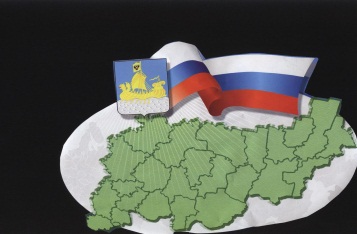                                                           ИНФОРМАЦИОННЫЙ БЮЛЛЕТЕНЬСодержаниеРешение Совета депутатов от 30.03.2021 №231 «О внесении изменений и дополнений в решение Совета депутатов «О бюджете Сандогорского сельского поселения на 2021 год и на плановый период 2022 и 2023 годов» от 30.12.2020 г. № 221 (в редакции от 29.01.2021 № 226, от 26.02.2021 №228)…………………………….1Решение Совета депутатов от 30.03.2021 №232 «О списании с учета сооружений Военного городка…………9Решение Совета депутатов от 30.03.2021 №233 «Об утверждении Порядка принятия решения о применении к главе Сандогорского сельского поселения Костромского муниципального района Костромской области, депутату Совета депутатов Сандогорского сельского поселения Костромского муниципального района Костромской области мер ответственности, указанных в части 7.3-1 статьи 40 Федерального закона от 06 октября 2003 года №131-ФЗ «Об общих принципах организации местного самоуправления в Российской Федерации»……………………………………………………………………………………………………………10*****СОВЕТ ДЕПУТАТОВ САНДОГОРСКОГО СЕЛЬСКОГО ПОСЕЛЕНИЯКОСТРОМСКОГО МУНИЦИПАЛЬНОГО РАЙОНАКОСТРОМСКОЙ ОБЛАСТИтретий созывот 30 марта 2021 года  № 231                                                               с.СандогораО внесении изменений и дополнений в решениеСовета депутатов «О бюджете Сандогорскогосельского поселения на 2021 год и на плановыйпериод 2022 и 2023 годов» от 30.12.2020 г. № 221(в редакции от 29.01.2021 № 226, от 26.02.2021 №228)Рассмотрев бюджет Сандогорского сельского поселения на 2021 год и на плановый период 2022 и 2023 годов, Совет депутатов муниципального образования Сандогорское сельское поселение РЕШИЛ: 1. Внести в Решение Совета депутатов Сандогорского сельского поселения Костромского муниципального района Костромской области от 30.12.2020 № 221 «О бюджете Сандогорского сельского поселения на 2021 год и на плановый период 2022 и 2023 годов») (в редакции от 29.01.2021 № 226, от 26.02.2021 № 228), следующие изменения:Увеличить доходную часть бюджета на 2021 год в сумме 257 604,00 рублей, в том числе по налоговым доходам в сумме 400,00 рублей, по не налоговым доходам 84 000,00 рублей, по безвозмездным поступлениям уменьшить на 173 204,00 рублей.Увеличить расходную часть бюджета на 2021 год в сумме 473 971,00 рублей.2. Решения изложить в следующей редакции:2.1. Утвердить бюджет Сандогорского сельского поселения на 2021 год по доходам 12 512 821,00 рублей, в том числе объем налоговых и неналоговых доходов в сумме 3 530 025,00 рублей, объем безвозмездных поступлений от других бюджетов бюджетной системы Российской Федерации в сумме 8 982 796,00 рублей и расходов в сумме 12 865 779,00 рублей, размер дефицита бюджета поселения на 2021 год в сумме 352 958,00 рублей;	3. Приложение 2 «Объем поступлений доходов в бюджет Сандогорского сельского поселения на 2021 год», Приложение 4 «Ведомственная структура, распределение бюджетных ассигнований по разделам, подразделам, целевым статьям и видам расходов классификации расходов бюджетов РФ бюджета Сандогорского сельского поселения на 2021 год», Приложение 6 «Источники финансирования дефицита бюджета Сандогорского сельского поселения на 2021 год», изложить в новой редакции. 4. Данное решение вступает в силу с момента опубликования в информационном бюллетене «Депутатский вестник».Председатель Совета депутатов, глава муниципального образованияСандогорское сельское поселение                                              А.А. НургазизовПриложение №6к решению Совета депутатовСандогорского сельского поселения от 30.03.2021 №231*****СОВЕТ ДЕПУТАТОВ САНДОГОРСКОГО СЕЛЬСКОГО ПОСЕЛЕНИЯКОСТРОМСКОГО МУНИЦИПАЛЬНОГО РАЙОНА КОСТРОМСКОЙ ОБЛАСТИтретий созывР Е Ш Е Н И Еот 30 марта 2021 года №232                                                                 с. СандогораВ соответствии с Федеральным законом от 06.10.2003 года №131-ФЗ «Об общих принципах организации местного самоуправления в Российской Федерации», письмом ФГКУ «Центральное ТУИО» Минобороны России от 29.12.2020 года №141/1/14850нс, Положением «О порядке управления и распоряжения муниципальным имуществом муниципального образования "Сандогорское сельское поселение", утвержденным решением Совета депутатов Сандогорского сельского поселения от 16.11.2006 года № 27, Совет депутатов муниципального образования Сандогорское сельское поселение Костромского муниципального района Костромской области, РЕШИЛ:1. Провести списание с балансового учета сооружений, являющихся муниципальным имуществом муниципального образования Сандогорское сельское поселение, расположенных на территории Военного городка, согласно Приложению №1 и исключить данные объекты из реестра собственности, составляющей муниципальную казну Сандогорского сельского поселения в связи с их физическим отсутствием на момент приема-передачи указанных объектов от ФГКУ «Центральное ТУИО» Минобороны России.2. Настоящее решение вступает в силу после его официального опубликования в информационном бюллетене «Депутатский вестник».Приложение №1 к Решению Совета депутатовСандогорского сельского поселения от 30 марта 2021 года №232Перечень муниципального имущества муниципального образованияСандогорское сельское поселение, подлежащего демонтажу*****Совет депутатов Сандогорского сельского поселенияКостромского муниципального района Костромской областитретий созывР Е Ш Е Н И Еот «30» марта 2021 г.  № 233         ………..                                           с. СандогораОб утверждении Порядка принятия решения о применении к главеСандогорского сельского поселения Костромского муниципальногорайона Костромской области, депутату Совета депутатовСандогорского сельского поселения Костромского муниципальногорайона Костромской области мер ответственности, указанных в части7.3-1 статьи 40 Федерального закона от 06 октября 2003 года №131-ФЗ«Об общих принципах организации местного самоуправления вРоссийской ФедерацииВ соответствии с частью 7.3-1 статьи 40 Федерального закона от 6.10.2003 года №131-ФЗ «Об общих принципах организации местного самоуправления в Российской Федерации», Законом Костромской области от 10.03.2009года №450-4-ЗКО «О противодействии коррупции в Костромской области», Совет депутатов муниципального образования Сандогорское сельское поселениеРЕШИЛ:1. Утвердить прилагаемый Порядок принятия решения о применении к главе Сандогорского сельского поселения Костромского муниципального района Костромской области, депутату Совета депутатов Сандогорского сельского поселения Костромского муниципального района Костромской области мер ответственности, указанных в части 7.3-1 статьи 40Федерального закона от 06 октября 2003 года № 131-ФЗ «Об общих принципах организации местного самоуправления в Российской Федерации».2.Настоящее решение вступает в силу после официального опубликования (обнародования).Председатель Совета депутатов,Глава муниципального образованияСандогорское сельское поселение                                                А.А. Нургазизов         Утвержденрешением Совета депутатов Сандогорского сельского поселенияот «30» марта 2021г. № 233Порядокпринятия решения о применении к главе Сандогорского сельского поселения Костромского муниципального района Костромской области, депутату Совета депутатов Сандогорского сельского поселения Костромского муниципального района Костромской области мер ответственности, указанных в части 7.3-1 статьи 40 Федерального закона от 06 октября 2003 года № 131-ФЗ «Об общих принципах организации местного самоуправления в Российской Федерации».Статья 1. Общие положения1. Настоящий Порядок принятия решения о применении к главе Сандогорского сельского поселения Костромского муниципального района Костромской области, депутату Совета депутатов Сандогорского сельского поселения Костромского муниципального района Костромской области мер ответственности, указанных в части 7.3-1 статьи 40 Федерального закона от 06.10.2003 года № 131-ФЗ «Об общих принципах организации местного самоуправления в Российской Федерации» (далее – Порядок) определяет процедуру принятия решения о применении мерответственности к главе Сандогорского сельского поселения Костромского муниципального района Костромской области (далее – глава поселения), депутату Совета депутатов Сандогорского сельского поселения Костромского муниципального района (далее – депутат Совета), представившему недостоверные или неполные сведения о своих доходах, расходах, об имуществе и обязательствах имущественного характера, а также сведения о доходах, расходах, об имуществе и обязательствах имущественного характера своих супруги (супруга) и несовершеннолетних детей (далее – сведения о доходах, расходах, об имуществе и обязательствах имущественного характера), если искажение этих сведений является несущественным, с учётом перечня несущественных искажений сведений о доходах, об имуществе и обязательствах имущественного характера, установленного в соответствии с частью 22.1 статьи 9.2.1 Закона Костромской области от 10.03.2009 № 450-4-ЗКО «О противодействии коррупции в Костромской области» (далее - перечень несущественных искажений сведений о доходах), и (или) перечня несущественных искажений сведений о расходах, установленного в соответствии с частью 3.1 статьи 9.3 Закона Костромской области «О противодействии коррупции в Костромской области» (далее - перечень несущественных искажений сведений о расходах).2. Правовой основой настоящего Порядка являются Федеральный закон от 06.10.2003 № 131-ФЗ «Об общих принципах организации местного самоуправления в Российской Федерации», Закон Костромской области «О противодействии коррупции в Костромской области», Устав муниципального образования Сандогорское сельское поселение Костромского муниципального района Костромской области.Статья 2. Меры ответственностиК главе поселения, депутату Совета, представившему недостоверные или неполные сведения о доходах, расходах, об имуществе и обязательствах имущественного характера, если искажение этих сведений является несущественным, могут быть применены следующие меры ответственности:1) предупреждение;2) освобождение депутата Совета от должности в Совете депутатов Сандогорскогосельского поселения Костромского муниципального района Костромской области (далее – Совет депутатов) с лишением права занимать должности в совете депутатов до прекращения срока его полномочий;3) освобождение от осуществления полномочий на постоянной основе с лишением права осуществлять полномочия на постоянной основе до прекращения срока его полномочий;4) запрет занимать должности в Совете депутатов до прекращения срока его полномочий;5) запрет исполнять полномочия на постоянной основе до прекращения срока его полномочий.Статья 3. Порядок применения мер ответственности1. Решение Совета депутатов о применении к главе поселения, депутату Совета меры ответственности, предусмотренной статьёй 2 настоящего Порядка, принимается на основании заявления  губернатора Костромской области, основанного на данных доклада о результатах проверки, проведенной органом Костромской области по профилактике коррупционных и иных правонарушений и с учетом перечня несущественных искажений сведений о доходах и (или) перечня несущественных искажений сведений о расходах.2. При применении мер ответственности, предусмотренных статьёй 2 настоящего Порядка, учитываются характер совершенного главой поселения, депутатом Совета коррупционного правонарушения, его тяжесть, обстоятельства, при которых оно совершено, особенности личности правонарушителя, предшествующие результаты исполнения главой поселения, депутатом Совета своих должностных обязанностей (полномочий), соблюдение главой поселения, депутатом Совета других ограничений, запретов и исполнение им обязанностей, установленных в целях противодействия коррупции.3. Решение Совета о применении к главе поселения, депутату Совета меры ответственности, предусмотренной статьей 2 настоящего Порядка, принимается не позднее шести месяцев со дня поступления в Совет депутатов заявления губернатора Костромской области и не позднее трех лет со дня совершения коррупционного правонарушения.4. Решение Совета депутатов о применении к главе поселения, депутату Совета меры ответственности должно содержать указание на:1) коррупционное правонарушение, дату его совершения;2) нормативные правовые акты, положения которых нарушены главой поселения, депутатом Совета;3) дату поступления в Совет депутатов заявления губернатора Костромской области;4) принятую меру ответственности.5. Решение совета депутатов о применении к главе поселения, депутату Совета меры ответственности, предусмотренной статьей 2 настоящего Порядка, принимается большинством голосов от установленной численности депутатов Совета и вступает в силу со дня его принятия.Статья 4. Заключительные положения1. Копия решения Совета депутатов о применении к главе поселения, депутату Совета меры ответственности или об отказе в применении к главе поселения, депутату Совета такой меры ответственности с указанием мотивов вручается главе поселения, депутату совета под расписку в течение пяти дней со дня принятия соответствующего решения.2. Копия решения Совета депутатов о применении к главе поселения, депутату Совета меры ответственности или об отказе в применении к главе поселения, депутату совета такой меры ответственности направляется губернатору Костромской области.3. Лицо, в отношении которого вынесено решение о применении к нему указанных выше мер ответственности, вправе обжаловать его в судебном порядке.Бюллетень выходит                                                                            № 11  от  30 марта 2021  годас 1 июля 2006 годаУчредитель: Совет депутатов Сандогорского сельского поселенияКостромского муниципального района Костромской области.                           Тираж  5 экз.  Приложение №2к Решению Совета депутатовСандогорского сельского поселенияот 30.03.2021 №231Приложение №2к Решению Совета депутатовСандогорского сельского поселенияот 30.03.2021 №231Объем поступлений доходов в бюджетСандогорского сельского поселения на 2021 годОбъем поступлений доходов в бюджетСандогорского сельского поселения на 2021 годОбъем поступлений доходов в бюджетСандогорского сельского поселения на 2021 годКод дохода Наименование показателей доходовСумма доходов на очередное заседание Совета депутатов (руб.)Код дохода Наименование показателей доходов2021 год Код дохода Наименование показателей доходов2021 год Код дохода Наименование показателей доходов2021 год 1 00 00000 00 0000 000НАЛОГОВЫЕ И НЕНАЛОГОВЫЕ ДОХОДЫ3 530 0251 00 00000 00 0000 000НАЛОГИ НА ПРИБЫЛЬ, ДОХОДЫ970 2001 01 02000 01 0000 110НАЛОГ НА ДОХОДЫ ФИЗИЧЕСКИХ ЛИЦ970 2001 01 02010 01 0000 110Налог на доходы физических лиц с доходов, источником которых является налоговый агент, за исключением доходов, в отношении которых исчисление и уплата налога осуществляются в соответствии со статьями 227, 2271 и 228 Налогового кодекса Российской Федерации9600001 01 02020 01 0000 110Налог на доходы физических лиц с доходов, полученных от осуществления деятельности физическими лицами, зарегистрированными в качестве индивидуальных предпринимателей, нотариусов, занимающихся частной практикой, адвокатов, учредивших адвокатские кабинеты, и других лиц, занимающихся частной практикой в соответствии со статьей 227 Налогового кодекса Российской Федерации7001 01 02030 01 0000 110Налог на доходы физических лиц с доходов, полученных физическими лицами в соответствии со статьей 228 Налогового кодекса Российской Федерации70001 01 02040 01 0000 110Налог на доходы физических лиц в виде фиксированных авансовых платежей с доходов, полученных физическими лицами, являющимися иностранными гражданами, осуществляющими трудовую деятельность по найму на основании патента в соответствии со статьей 227.1 Налогового кодекса Российской Федерации25001 03 00000 00 0000 000НАЛОГИ НА ТОВАРЫ (РАБОТЫ, УСЛУГИ, РЕАЛИЗУЕМЫЕ НА ТЕРРИТОРИИ РОССИЙСКОЙ ФЕДЕРАЦИИ527 9651 03 02000 01 0000 110Акцизы по подакцизным товарам (продукции), производимым на территории Российской Федерации527 9651 03 02230 01 0000 110Доходы от уплаты акцизов на дизельное топливо, подлежащие распределению между бюджетами субъектов Российской Федерации и местными бюджетами с учетом установленных дифференцированных нормативов отчислений в местные бюджеты (по нормативам, установленным Федеральным законом о федеральном бюджете в целях формирования дорожных фондов субъектов Российской Федерации)1909431 03 02240 01 0000 110Доходы от уплаты акцизов на моторные масла для дизельных и (или) карбюраторных (инжекторных) двигателей, подлежащие распределению между бюджетами субъектов Российской Федерации и местными бюджетами с учетом установленных дифференцированных нормативов отчислений в местные бюджеты (по нормативам, установленным Федеральным законом о федеральном бюджете в целях формирования дорожных фондов субъектов Российской Федерации)12231 03 02250 01 0000 110Доходы от уплаты акцизов на автомобильный бензин, подлежащие распределению между бюджетами субъектов Российской Федерации и местными бюджетами с учетом установленных дифференцированных нормативов отчислений в местные бюджеты (по нормативам, установленным Федеральным законом о федеральном бюджете в целях формирования дорожных фондов субъектов Российской Федерации)3703771 03 02260 01 0000 110Доходы от уплаты акцизов на прямогонный бензин, подлежащие распределению между бюджетами субъектов Российской Федерации и местными бюджетами с учетом установленных дифференцированных нормативов отчислений в местные бюджеты (по нормативам, установленным Федеральным законом о федеральном бюджете в целях формирования дорожных фондов субъектов Российской Федерации)-345781 05 00000 00 0000 000НАЛОГИ НА СОВОКУПНЫЙ ДОХОД220 0001 05 01000 00 0000 110Налог, взимаемый в связи с применением упрощенной системы налогообложения220 0001 05 01011 01 0000 110Налог, взимаемый с налогоплательщиков, выбравших в качестве объекта налогообложения доходы1100001 05 01021 01 0000 110Налог, взимаемый с налогоплательщиков, выбравших в качестве объекта налогообложения доходы, уменьшенные на величину расходов (в том числе минимальный налог, зачисляемый в бюджеты субъектов Российской Федерации)1100001 06 00000 00 0000 000НАЛОГИ НА ИМУЩЕСТВО410 0001 06 01000 00 0000 110Налог на имущество физических лиц130 0001 06 01030 10 0000 110Налог на имущество физических лиц, взимаемый по ставкам, применяемым к объектам налогообложения, расположенным в границах сельских поселений1300001 06 06000 00 0000 110Земельный налог280 0001 06 06033 10 0000 110Земельный налог с организаций, обладающих земельным участком, расположенным в границах сельских поселений 1900001 06 06043 10 0000 110Земельный налог с физических лиц, обладающих земельным участком, расположенным в границах сельских поселений 900001 08 00000 00 0000 000 ГОСУДАРСТВЕННАЯ ПОШЛИНА4001 08 04020 01 0000 110Государственная пошлина за совершение нотариальных действий должностными лицами органов местного самоуправления, уполномоченными в соответствии с законодательными актами Российской Федерации на совершение нотариальных действий400ИТОГО НАЛОГОВЫЕ ДОХОДЫ2 128 5651 11 00000 00 0000 000  ДОХОДЫ ОТ ИСПОЛЬЗОВАНИЯ ИМУЩЕСТВА, НАХОДЯЩЕГОСЯ В ГОСУДАРСТВЕННОЙ И МУНИЦИПАЛЬНОЙ СОБСТВЕННОСТИ315 4601 11 05025 10 0000 120   Доходы, получаемые в виде арендной платы, а также средства от продажи права на заключение договоров аренды за земли, находящиеся в собственности сельских поселений (за исключением земельных участков муниципальных бюджетных и автономных учреждений)60 0001 11 05035 10 0000 120 Доходы от сдачи в аренду имущества, находящегося в оперативном управлении органов управления сельских поселений и созданных ими учреждений (за исключением имущества муниципальных бюджетных и автономных учреждений)18 0001 11 05075 10 0000120Доходы от сдачи в аренду имущества, составляющего казну сельских поселений (за исключением земельных участков)24 0001 11 09045 10 0000 120Прочие поступления от использования имущества, находящегося в собственности сельских поселений (за исключением имущества муниципальных бюджетных и автономных учреждений, а также имущества муниципальных унитарных предприятий, в том числе казенных)213 4601 13 00000 00 0000 000ДОХОДЫ ОТ ОКАЗАНИЯ ПЛАТНЫХ УСЛУГ (РАБОТ) И КОМПЕНСАЦИИ ЗАТРАТ ГОСУДАРСТВА60 0001 13 01000 00 0000 130Доходы от оказания платных услуг (работ) 600001 13 01995 10 0000 130Прочие доходы от оказания платных услуг (работ) получателями средств бюджетов сельских поселений600001 14 00000 00 0000 000ДОХОДЫ ОТ ПРОДАЖИ МАТЕРИАЛЬНЫХ И НЕМАТЕРИАЛЬНЫХ АКТИВОВ10260001 14 02053 10 0000 410Доходы от реализации иного имущества, находящегося в собственности поселений (за исключением имущества муниципальных бюджетных и автономных учреждений, а также имущества муниципальных унитарных предприятий ,в т.ч. казённых) в части реализации основных сред1030001 14 06025 10 0000 430 Доходы от продажи земельных участков, находящихся в собственности сельских поселений (за исключением земельных участков муниципальных бюджетных и автономных учреждений)923000ИТОГО НЕНАЛОГОВЫЕ ДОХОДЫ1 401 4602 00 00000 00 0000 00БЕЗВОЗМЕЗДНЫЕ ПОСТУПЛЕНИЯ8 982 796,002 02 00000 00 0000 000БЕЗВОЗМЕЗДНЫЕ ПОСТУПЛЕНИЯ ОТ ДРУГИХ БЮДЖЕТОВ БЮДЖЕТНОЙ СИСТЕМЫ РОССИЙСКОЙ ФЕДЕРАЦИИ8 902 405,002 02 10000 00 0000 150Дотации бюджетам бюджетной системы Российской Федерации7 492 200,002 02 15001 10 0000 150Дотации бюджетам сельских поселений на выравнивание бюджетной обеспеченности из бюджета Российской Федерации8560002 02 16001 10 0000 150Дотации бюджетам сельских поселений на выравнивание бюджетной обеспеченности из бюджетов муниципальных районов66362002 02 29999 10 0000 150Прочие субсидии бюджетам сельских поселений40500,002 02 25576 10 0000 150Субсидии бюджетам муниципальных образований на обеспечение комплексного развития сельских территорий 5366002 02 30000 00 0000 150Субвенции бюджетам бюджетной системы Российской Федерации99 800,002 02 35118 10 0000 150Субвенции бюджетам сельских поселений на осуществление первичного воинского учета на территориях, где отсутствуют военные комиссариаты965002 02 30024 10 0000 150Субвенции бюджетам сельских поселений на выполнение передаваемых полномочий субъектов Российской Федерации33002 02 40014 10 0000 150Межбюджетные трансферты, передаваемые бюджетам поселений из бюджетов муниципальных районов на осуществление части полномочий по решению вопросов местного значения в соответствии с заключенными соглашениями7333052 07 05020 10 0000 180Поступления от денежных пожертвований, предоставляемых физическими лицами получателям средств бюджетов сельских поселений80391ВСЕГО ДОХОДОВ12 512 821,00Приложение №4к Решению Совета депутатовСандогорского сельского поселенияот 30.03.2021 №231Приложение №4к Решению Совета депутатовСандогорского сельского поселенияот 30.03.2021 №231Приложение №4к Решению Совета депутатовСандогорского сельского поселенияот 30.03.2021 №231Приложение №4к Решению Совета депутатовСандогорского сельского поселенияот 30.03.2021 №231Приложение №4к Решению Совета депутатовСандогорского сельского поселенияот 30.03.2021 №231Ведомственная структура, распределение бюджетных ассигнований по разделам, подразделам,целевым статьям и видам расходов классификации расходов бюджетов РФ бюджета Сандогорского сельского поселения на 2021 годВедомственная структура, распределение бюджетных ассигнований по разделам, подразделам,целевым статьям и видам расходов классификации расходов бюджетов РФ бюджета Сандогорского сельского поселения на 2021 годВедомственная структура, распределение бюджетных ассигнований по разделам, подразделам,целевым статьям и видам расходов классификации расходов бюджетов РФ бюджета Сандогорского сельского поселения на 2021 годВедомственная структура, распределение бюджетных ассигнований по разделам, подразделам,целевым статьям и видам расходов классификации расходов бюджетов РФ бюджета Сандогорского сельского поселения на 2021 годВедомственная структура, распределение бюджетных ассигнований по разделам, подразделам,целевым статьям и видам расходов классификации расходов бюджетов РФ бюджета Сандогорского сельского поселения на 2021 годВедомственная структура, распределение бюджетных ассигнований по разделам, подразделам,целевым статьям и видам расходов классификации расходов бюджетов РФ бюджета Сандогорского сельского поселения на 2021 годНаименованиеКод администратораРаздел, ПодразделЦелевая статьяВид расходаСумма расходов на очередное заседание Совета депутатов (руб.)НаименованиеКод администратораРаздел, ПодразделЦелевая статьяВид расхода2021 год Администрация Сандогорского сельского поселения999Общегосударственные вопросы0100.4 430 023,00Функционирование высшего должностного лица субъекта Российской Федерации и муниципального образования.0102660 099,00Расходы на выплаты по оплате труда высшего должностного лица муниципального образования.6100000110544 941,00Расходы на выплату персоналу в целях обеспечения выполнения функций государственными (муниципальными) органами, казенными учреждениями, органами управления внебюджетными фондами100544941,00Расходы на обеспечение функций высшего должностного лица муниципального образования.6100000190115158,00Расходы на выплату персоналу в целях обеспечения выполнения функций государственными (муниципальными) органами, казенными учреждениями, органами управления внебюджетными фондами100115158,00Функционирование законодательных (представительных) органов государственной власти и представительных органов муниципальных образований.010339600,00Расходы на обеспечение функцией органов местного самоуправления.620000019039600,00Расходы на выплату персоналу в целях обеспечения выполнения функций государственными (муниципальными) органами, казенными учреждениями, органами управления внебюджетными фондами10039600,00Функционирование Правительства Российской Федерации, высших исполнительных органов государственной власти субъектов Российской Федерации, местных администраций0104.3 334 578,0Расходы на выплаты по оплате труда центрального аппарата органа муниципального образования.66000001102 310 822,00Расходы на выплаты персоналу в целях обеспечения выполнения функций государственными (муниципальными) органами, казенными учреждениями, органами управления государственными внебюджетными фондами1002 310 822,00Расходы на обеспечение функций центрального аппарата органа муниципального образования.66000001901 020 456,00Закупка товаров, работ и услуг для государственных (муниципальных) нужд200988350,00Иные бюджетные ассигнования80032106,00Расходы на осуществление переданных государственных полномочий Костромской области по составлению протоколов об административных правонарушениях.66000720903 300,00Закупка товаров, работ и услуг для государственных (муниципальных) нужд2003300,00Обеспечение проведения выборов и референдумов0107.250000,00Подготовка и проведение муниципальных выборов.9900020140250000,00Иные бюджетные ассигнования800250000,00Резервные фонды0111.10000,00Резервный фонд администрации муниципального образования.990002001010000,00Иные бюджетные ассигнования80010000,00Другие общегосударственные вопросы0113.135 746,00Расходы на оплату членских взносов Ассоциации "Совет муниципальных образований Костромской области".99000220202100,00Иные бюджетные ассигнования8002100,00Межбюджетные трансферты бюджету муниципального района на осуществление органами местного самоуправления муниципального района полномочий контрольно-счетного органа поселения по осуществлению внешнего муниципального финансового контроля.9900001790133 646,00Межбюджетные трансферты500133646,00Национальная оборона0200.96 500,00Мобилизационная и вневойсковая подготовка0203.96 500,00Расходы на осуществление первичного воинского учета на территориях, где отсутствуют военные комиссариаты.660005118096 500,00Расходы на выплаты персоналу в целях обеспечения
выполнения функций государственными (муниципальными)
органами, казенными учреждениями, органами управления
государственными внебюджетными фондами10096500,00Национальная безопасность и правоохранительная деятельность0300.440 000,00Гражданская оборона0309.0,00Реализация мероприятий по предупреждению и ликвидации последствий чрезвычайных ситуаций в границах поселения.99000231000,00Закупка товаров, работ и услуг для государственных (муниципальных) нужд2000,00Защита населения и территории от чрезвычайных ситуаций природного и техногенного характера, пожарная безопасность0310440 000,00Обеспечение первичных мер пожарной безопасности в границах населенных пунктов поселения.9900023200440 000,00Закупка товаров, работ и услуг для государственных (муниципальных) нужд200433900,00Иные бюджетные ассигнования8006100,00Национальная экономика0400.1 411 270,00Дорожное хозяйство (дорожные фонды).04091 411 270,00Муниципальная программа «Осуществление дорожной 
деятельности на территории Сандогорского сельского поселения Костромского муниципального района Костромской области».02000000001 411 270,00Расходы на осуществление полномочий по организации дорожной деятельности в отношении автомобильных дорог общего пользования местного значения вне границ населенных пунктов в границах Костромского муниципального района Костромской области.0200020300733 305,00Закупка товаров, работ и услуг для государственных (муниципальных) нужд200733305,00Содержание автомобильных дорог местного значения сельского поселения.0200024010.150000Закупка товаров, работ и услуг для государственных (муниципальных) нужд200150000,00Содержание сети автомобильных дорог общего пользования местного значения за счет средств муниципального дорожного фонда.0200025010527 965,00Закупка товаров, работ и услуг для государственных (муниципальных) нужд200527965,00Жилищно-коммунальное хозяйство0500.2 403 042,00Жилищное хозяйство.0501156000,00Муниципальная программа «Жилищная инфраструктура
Сандогорского сельского поселения Костромского муниципального района Костромской области».1000000000156000,00Взносы на капитальный ремонт за муниципальный жилищный фонд (в фонд регионального оператора).1000020430156 000,00Закупка товаров, работ и услуг для государственных (муниципальных) нужд200156000,00Благоустройство0503.2247042,00Муниципальная программа «Благоустройство территории
Сандогорского сельского поселения Костромского муниципального района Костромской области».06000000001032474,00Содержание сетей уличного освещения муниципального образования.0600020210851 474,00Закупка товаров, работ и услуг для государственных (муниципальных) нужд200801883,00Иные бюджетные ассигнования80049591,00Прочие мероприятия по благоустройству.0600020240100000,00Закупка товаров, работ и услуг для государственных (муниципальных) нужд200100000,00Расходы на осуществление органами местного самоуправления муниципального района полномочий по проведению мероприятий по борьбе с борщевиком Сосновского.06000S225081 000,0Закупка товаров, работ и услуг для государственных (муниципальных) нужд20081 000,00Муниципальная программа «Комплексное развитие сельских территорий Сандогорского сельского поселения 
Костромского муниципального района Костромской области на 2020-2025 годы».01000000001 214 568,00Комплексное развитие сельских территорий (за счет федерального бюджета, бюджета области и муниципальных районов).01000L576T1 134 177,00Закупка товаров, работ и услуг для государственных (муниципальных) нужд2001 134 177,00Комплексное развитие сельских территорий (за счет внебюджетных средств).010002077080 391,00Закупка товаров, работ и услуг для государственных (муниципальных) нужд20080 391,00Культура, кинематография0800.4 084 944,00Культура0801.4084944,00Расходы на обеспечение деятельности (оказание услуг) подведомственных учреждений культуры.99 0 00 0059Д4084944,00Расходы на выплату персоналу в целях обеспечения функций государственными (муниципальными) органами, казенными учреждениями, органами управления внебюджетными фондами1001690844,00Закупка товаров, работ и услуг для государственных (муниципальных) нужд2002 264 600,00Иные бюджетные ассигнования800129 500,00Источники финансирования дефицитабюджета Сандогорского сельского поселения на 2021Источники финансирования дефицитабюджета Сандогорского сельского поселения на 2021Источники финансирования дефицитабюджета Сандогорского сельского поселения на 2021Код администратораНаименованиеСумма (руб.)Код администратораНаименование2021 год 000 01 00 00 00 00 0000 000Источники внутреннего финансирования дефицитов бюджетов352 958,00000 01 05 00 00 00 0000 000Изменение остатков средств на счетах по учету средств бюджетов352 958,00000 01 05 00 00 00 0000 500Увеличение остатков средств бюджетов-12 512 821,00000 01 05 02 00 00 0000 500Увеличение прочих остатков средств бюджетов-12 512 821,00000 01 05 02 01 00 0000 510Увеличение прочих остатков денежных средств бюджетов-12 512 821,00000 01 05 02 01 10 0000 510Увеличение прочих остатков денежных средств бюджетов сельских поселений-12 512 821,00000 01 05 00 00 00 0000 600Уменьшение остатков средств бюджетов12 865 779,00  000 01 05 02 00 00 0000 600Уменьшение прочих остатков средств бюджетов12 865 779,00  000 01 05 02 01 00 0000 610Уменьшение прочих остатков денежных средств бюджетов12 865 779,00  000 01 05 02 01 10 0000 610Уменьшение прочих остатков денежных средств бюджетов сельских поселений12 865 779,00  ИТОГО352 958,00О списании с учета сооружений Военного городкаПредседатель Совета депутатов, глава муниципального образованияСандогорское сельское поселениеА.А. Нургазизов№ п/пНаименование имуществаМестонахождение имущества Певоначальная стоимость (руб.)Начисленная амортизация, рубИндивидуальные характеристики1234561Наружные сети водоснабженияКостромская обл., Костромской р-н, Кузнецовский с/с, в/г 41406250,00754930,27Протяженность 5,100 п.м.2Наружние сети канализацииКостромская обл., Костромской р-н, Кузнецовский с/с, в/г 41286487,50691729,78Протяженность 4,700 п.м.3Наружние сети теплоснабженияКостромская обл., Костромской р-н, Кузнецовский с/с, в/г 41445312,501072919,68Протяженность 3,850 п.м.4Наружние сети электроснабженияКостромская обл., Костромской р-н, Кузнецовский с/с, в/г 4793770,00793770,00Протяженность 10,713 п.м.5Сети мазутопроводаКостромская обл., Костромской р-н, Кузнецовский с/с, в/г 452500,00047174,61Протяженность 0,120 п.м.6Ограждение из колючей проволокиКостромская обл., Костромской р-н, Кузнецовский с/с, в/г 42565375,002565375,00Протяженность 6,374 п.м.Адрес издательства:Костромская область,Костромской район, с. Сандогора,ул. Молодежная д.7Контактный телефон(4942) 494-300Ответственный за выпускС.Н.Рабцевич